Консультация для родителей детей старшего дошкольного возраста на тему: «Учите детей безопасному поведению на дороге своим примером»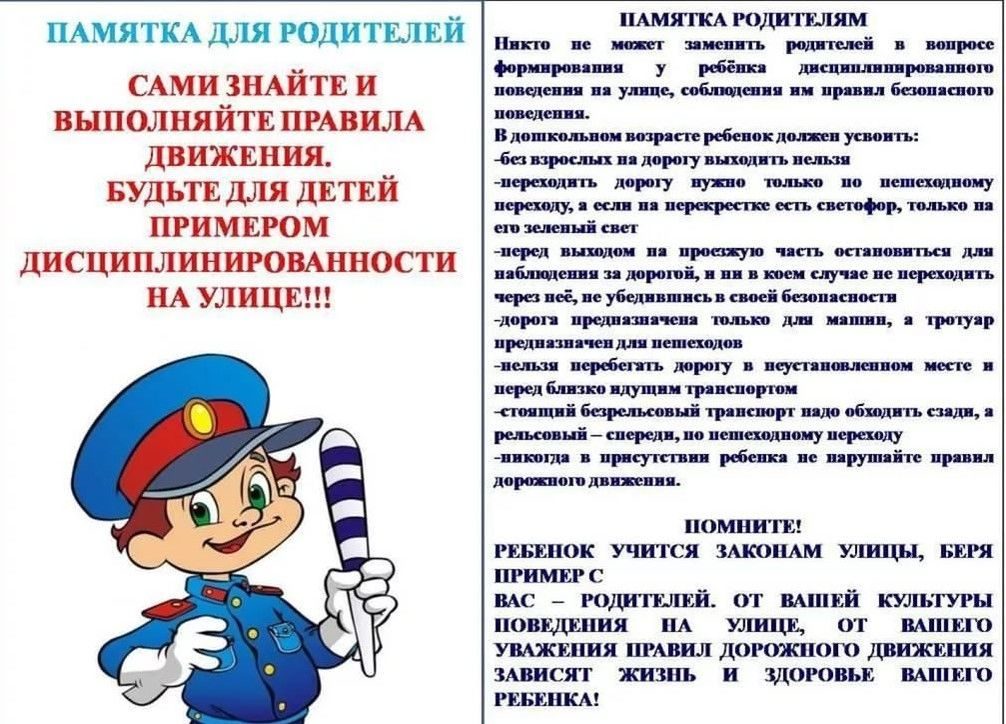 Наши дети — это мы. Они прямо или косвенно повторяют наши установки, копируют наше поведение, к сожалению, зачастую абсолютно не подлежащее примеру. Отношение к соблюдению Правил дорожного движения — не исключение. Торопясь на работу, перебегаем проезжую часть на красный свет или перед близко идущим транспортом. Догоняя отходящий автобус, цепляемся за его поручни. В целях экономии времени переходим перекрестки по диагонали и т.д. А рядом с нами, за руку с нами — они, наши дети. Почему же потом мы удивляемся, как же невнимательны чадушки на дороге! Как безрассудно они раскатывают на скейтах и роликовых коньках прямо по проезжей части! Мы можем сотни раз повторять каждое утро, на какой свет надо переходить дорогу, что надо пережидать мчащиеся машины, а не лететь им наперерез. Но они будут все равно нарушать эти самые простые правила сохранения здоровья и жизни. Потому что их нарушаем мы, папы, мамы, бабушки и дедушки, самые главные авторитеты для детей.Отсюда становится очевидным, что без положительного примера и постоянного законопослушного воспитания со стороны родителей проблему безопасности подрастающего поколения на дорогах страны не решить.ПОЭТОМУ, находясь на дороге со своими детьми, применяйте постоянно некоторые методы, которые помогут вам и вашему ребенку сформировать навыки безопасного поведения:• Никогда не спешите на проезжей части. Наоборот, научите ребенка наблюдать обстановку на ней, переходить дорогу только размеренным шагом.• Не разговаривайте при переходе через дорогу, как бы интересна ни была тема беседы. Тогда ребенок поймет, что нельзя отвлекаться при маневре перехода.• Никогда не переходите дорогу наискось, не говоря уже о перекрестках. Покажите, что правильный и соответственно безопасный переход — только строго поперек дороги.• Не вздумайте переходить дорогу на красный или желтый свет, как бы вы ни спешили! Это не только разовая опасность. Ведь если вы с ребенком перешли дорогу на запрещающий сигнал, то он без вас сделает то же самое.• Приучитесь и приучите к этому ваших детей — переходить дорогу не там, где вам надо, а там, где есть переходы. Опять повторяем о перекрестках: их переход возможен только по линии тротуаров, «буквой Г».• При выходе из автобуса, троллейбуса, трамвая, такси помните, что вы должны это сделать первыми, чтобы проконтролировать дальнейшее передвижение ваших детей.• Постоянно обсуждайте с ребенком возникающие ситуации на дорогах, указывая на явную или скрытую опасность в виде очень быстро едущих автомобилей, пешеходов, нарушающих правила, и т.д. Особо обращайте внимание на автобусы, стоящие на остановке, автомобили на обочине дорог, объезжающие их машины, которые могут неожиданно показаться из-за автобуса и остановившегося транспортного средства. Ребенок должен убедиться, что за разными предметами, стоящими на дороге, может возникнуть скрытая опасность.• Особенно обратите внимание на двигательную память детей: остановка перед переходом. Поворот головы налево, направо для оценки ситуации на дороге, все должно быть зафиксировано ребенком, чтобы он в случае необходимости скопировал ваше поведение. Сформируйте обязательно у вашего ребенка твердый навык — сделал первый шаг на проезжую часть, поверни голову и осмотри дорогу в обоих направлениях.• Никогда не выходите с ребенком на проезжую часть из прикрытия в виде машины или кустарника. Вы тем самым показываете плохую привычку неожиданно появляться на проезжей части, что может привести к плачевным последствиям.• Нельзя, чтобы ребенок перебегал или переходил улицу впереди вас, и особенно не глядя по сторонам. Это приводит к тому, что он приучается бежать через дорогу, не оценивая ситуацию.• И, конечно же, если ребенок мал и вы не уверены в нем, то крепко держите малыша за руку!• Научите ребенка всматриваться вдаль и оценивать скорость приближающихся видов транспорта, для того чтобы он умел высчитать время, за которое машина или мотоцикл смогут доехать до вас.• Обращайте внимание на обманчивость пустынных дорог, которая может стать местом игры у детей. Они не менее опасны, чем оживленные. Не ожидая встретить на ней опасность, дети подвергают свою жизнь еще большей опасности!• Особенно родители должны внимательно обучать детей правилам и навыкам безопасного поведения на дорогах детей с отклонениями в зрении. Учтите, что «боковое зрение», играющее огромную роль при переходе улицы, у ребят с ослабленным зрением развито слабее. Поэтому приучите детей, носящих очки, чаще поворачивать голову для оценки ситуации на дороге.Помните, жизнь и здоровье наших детей зависит прежде всего от нас, взрослых!